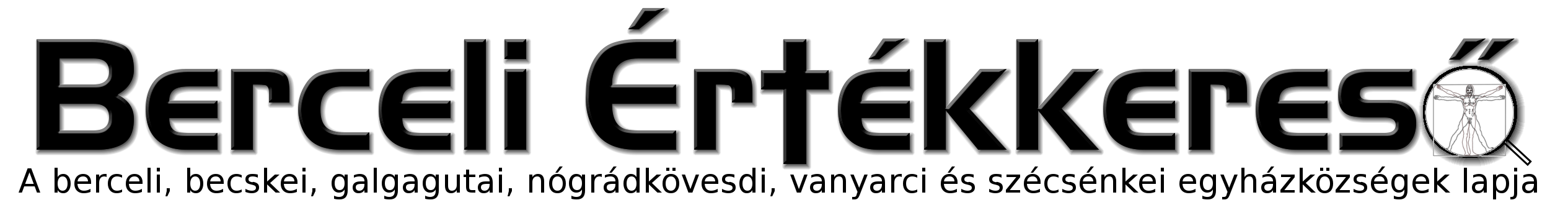 III. évf. 50. szám Advent 2. vasárnapja	2016. december 4.Adventi készület-2016HIRDETÉSEKSzeretettel megkérjük a Kedves Testvéreket, hogy aki még nem rendezte az ez évi egyházközségi hozzájárulást, azt rendezze!Vasárnap 13 órától indul a betlehemezés Bercelen a templom elől. Fogadjuk őket szeretettel. A bevételekből a Berceli Templom Galéria termének felújítását támogatják.Bercelen az 1. csoport takarít.2016.12.05.H	07:00	Hajnali Szentmise a Galgagutai Templomban		07:45	Adventi gyertyagyújtás a berceli Széchenyi István Általános Iskolában2016.12.06.K	06:30	Hajnali Szentmise a Berceli Templomban, utána agapé a plébánián2016.12.07.Sz	07:00	Hajnali Szentmise a Nógrádkövesdi Templomban		17:30	Szentségimádás a Berceli Templomban2016.12.08.Cs	12:00	Déli harangszó a Becskei Római Katolikus Templomból a Kossuth RádióbanSzeplőtelen		17:30	Szentségimádás a Berceli TemplombanFogantatás		18:30	Búcsúi Szentmise a Becskei Templomban2016.12.09.P	06:30	Hajnali Szentmise a Berceli Templomban, utána agapé a plébánián2016.12.10.Sz	16:00	Adventi gyertyagyújtás Becskén Kóvár testvérközséggel közösen		17:00	Szentmise a Berceli Templomban, előtte adventi gyertyagyújtás 		17:30	Jótékonysági Bál a berceli Széchenyi István Általános Iskolában2016.12.11. 	08:30	Szentmise a Berceli Templomban- Nándori László és Zalányi Irén 60., Csizmár György és Kiss Mária, Kun László és Kaluzsa Teréz, Kovács Kálmán és Blaskó Mária 50., Sáfár Zoltán és Kaposvári Ildikó, Havjár Ferenc és Klátyik Ildikó 25. házassági évfordulója, utána MikulásAdvent		09:00	Igeliturgia a Vanyarci Templomban3.		10:30	Búcsúi Szentmise a Becskei Templombanvasárnapja		10:30	Igeliturgia a Galgagutai Templomban		12:00	Szentmise a Nógrádkövesdi Templomban, előtte adventi gyertyagyújtás		12:00	Igeliturgia a Szécsénkei Művelődési Házban		12:00	Déli harangszó a Becskei Római Katolikus Templomból a Kossuth Rádióban		16:00	Ökumenikus Adventi gyertyagyújtás Galgagután		17:00	Completorium és Adventi gyertyagyújtás SzécsénkénHivatali ügyintézés: Római Katolikus Plébánia 2687 Bercel, Béke u. 20. H-P 8:00-16:00tel: (30) 455 3287 web: http://bercel.vaciegyhazmegye.hu, e-mail: bercel@vacem.hu Bankszámlaszám: 10700323-68589824-51100005Olvass!Elmélkedj!Cselekedj!XII.05. hétfő Iz 35,1-10 Zs 84 Lk 5,17-26Bátorság! Ne féljetek! Nézzétek, eljön Istenetek.Ma is engedd, hogy csodáim, melyeket életedben megtapasztalsz, megtérésre indítsanak!Legalább pár percre betérek a templomba szentségimádásra.XII. 06.keddIz 40,1-11 Zs 95 Mt 18,12-14Megnyilvánul az Úr dicsősége, és minden ember látni fogja.Mint századik bárányra, rám találtál... Szeretnék ma Veled elindulni a századik bárány keresésére...Hogyan tudnám ma önmagamat odaajándékozni? Kivel tudnék titokban jót tenni?XII. 07.szerdaIz 40,25-31 Zs 102 Mt 11,28-30Akik az Úrban bíznak, erejük megújul.Köszönöm Jézus, hogy fáradtságomban még közelebb léphetek Hozzád. Add, hogy soha se érezzem barátságodat olyan tehernek, amely menekülésre késztet.Nap közben pár percre megállok, csöndet tartok: megpihenek, felüdülök az Ő szívbéli szeretetében.XII. 08.csütörtökSzeplőtelen fogantatásTer 3,9-15.20 Zs 97 Ef 1,3-6.11-12 Lk 1,26-38Ellenségeske-dést támasztok közted és az asszony közt.Mária, legyél utammá!Mária, segíts, hogy úttá váljak!Máriával együtt igent mondok a szent életre, melyet Isten teremt bennem.XII. 09.péntekIz 48,17-19 Zs 1 Mt 11,16-19Bárcsak figyeltél volna parancsaimra.Vigyáznom kell, mert amikor Szavad megszólal bennem, a kísértő kifogásokat juttat eszembe, melyeket hajlamos vagyok ésszerű érveknek gondolni, és rájuk hivatkozva Szavad követésétől elállni... Bizony, nem jó hely a piac Isten gyermekei számára.Ma lemondok valamiről más javára, hogy növekedjék ebben a nemzedékben Isten Országa.XII. 10.szombatSir 48,1-4.9-11 Zs 79 Mt 17,10-13Illés ismét eljön.Illés, Keresztelő János élete Istenre mutató, igaz élet. Igaznak lenni annyi, mint ma is "igazat mondani" egész lényemmel, azaz elfogadni és élni azt, ami vagyok: istengyermeki, testvéri létemet, és a Lélek bennem-lakását. Segíts ma ebben a hűségben én Uram, én Istenem!Részt veszek a plébániai lelkinapon, vagy legalább jót teszek egy idegennel.Advent 3. vasárnapjaIz 35,1-6a.10 Zs 145 Jak 5,7-10 Mt 11,2-11 Maga az Isten jön.Imádkozzunk azokért a gyermekekért, akiknek szülei távol kerültek a hűség, az egység megélésétől.Imádsággal, pihenéssel és családomra való figyelemmel ünneplem a vasárnapot. Ada-kozom a rászorulóknak.